Village of MaybrookBoard of Trustees Re-Organizational MeetingAgenda 4/8/2024 7:00 P.M.Oaths of OfficeBudget Hearing Re-Organizational Mayoral appointmentsAuthorization to place the order for the new John Deere Backhoe leaseCDBG FY-2025 – set public hearing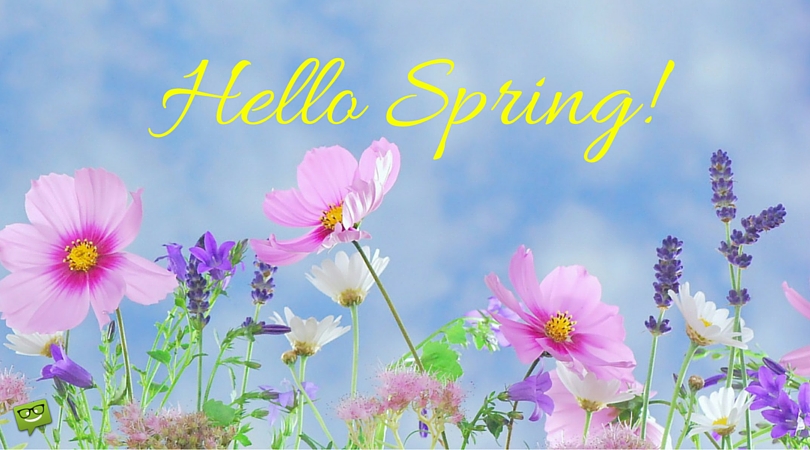 